О внесении изменений в состав Консультативного совета при Управлении Федеральной службы по надзору в сфере связи, информационных технологий и массовых коммуникаций по Кемеровской области-Кузбассу по применению законодательства о средствах массовой информацииВ соответствии с п.п. 3.3 Положения о Консультативном совете при Управлении Федеральной службы по надзору в сфере связи, информационных технологий и массовых коммуникаций по Кемеровской области-Кузбассу по применению законодательства о средствах массовой информации (далее – Консультативный совет):Внести изменения в состав Консультативного совета:2. Отделу организационной, финансовой, правовой работы и кадров разместить информацию об измененном составе Консультативного совета на странице Управления Роскомнадзора по Кемеровской области-Кузбассу официального сайта Роскомнадзора.3. Контроль исполнения настоящего распоряжения оставляю за собой.Руководитель									В.Н. Жаронкин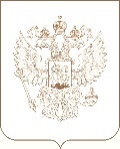 РОСКОМНАДЗОРУПРАВЛЕНИЕ ФЕДЕРАЛЬНОЙ СЛУЖБЫ ПО НАДЗОРУ В СФЕРЕ СВЯЗИ, ИНФОРМАЦИОННЫХ ТЕХНОЛОГИЙ И МАССОВЫХ КОММУНИКАЦИЙПО КЕМЕРОВСКОЙ ОБЛАСТИ-КУЗБАССУР А С П О Р Я Ж Е Н И Е_________________________                                                                                           № _______________________г. Кемерово1Аппарат полномочного представителя Президента Российской Федерации в сибирском федеральном округеКолесников Александр Юрьевич – федеральный инспектор в Кемеровской области - КузбассеПо согласованию2Парламент КузбассаПикулина Анастасия Михайловна – начальник Управления по связям с общественностью Законодательного собрания Кемеровской области - КузбассаПо согласованию3Кемеровское региональное отделения Общероссийской общественной организации «Союз журналистов России»Качин Валерий Александрович - председательПо согласованию4Администрация Правительства КузбассаДубкова Екатерина Алексеевна – начальник департамента информационной политикиПо согласованию5ФГБОУ ВО «Кемеровский государственный университет»Новгородова Елена Валерьевна – доцент кафедры русского языка и литературыПо согласованию6ФГБОУ ВО «Кемеровский государственный университет»Чепкасов Артур Владимирович – заведующий кафедрой журналистики и русской литературы ХХ векаПо согласованию7ГУ МВД России по Кемеровской областиТрофимович Александр Владимирович – заместитель начальника Отдела «К» БСТМ ГУ МВД России по Кемеровской областиПо согласованию8ГУ МВД России по Кемеровской областиВолков Владимир Дмитриевич – старший оперуполномоченный Центра по противодействию экстремизму ГУ МВД России по Кемеровской областиПо согласованию9Уполномоченный по правам ребенка в Кемеровской области - КузбассеАймаутова Елена Анатольевна – руководитель аппарата уполномоченного по правам ребенка в Кемеровской области - КузбассеПо согласованию10Управление Роскомнадзора по Кемеровской области-КузбассуЖаронкин Валерий Николаевич – руководитель Управления11Управление Роскомнадзора по Кемеровской области-КузбассуМехов Егор Витальевич – начальник ОСМИ12Управление Роскомнадзора по Кемеровской области-КузбассуХлыновская Ольга Александровна – специалист-эксперт ООФПРиК13Управление Роскомнадзора по Кемеровской области-КузбассуШеховцова Любовь Вячеславовна – ведущий специалист-эксперт ОСМИ